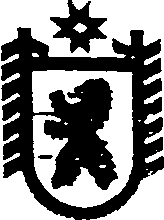 Республика КарелияАДМИНИСТРАЦИЯ СЕГЕЖСКОГО МУНИЦИПАЛЬНОГО РАЙОНАПОСТАНОВЛЕНИЕот  08  ноября  2017  года  №  806   СегежаО рабочей группе по реализации в муниципальном образовании «Сегежский муниципальный район» Плана мероприятий («дорожной карты») по внедрению в Республике Карелия Единой государственной информационной системы социального обеспечения	В целях реализации   Плана мероприятий («дорожной карты») по внедрению в Республике Карелия Единой государственной информационной системы социального обеспечения в муниципальном образовании «Сегежский муниципальный район» администрация Сегежского муниципального района  п о с т а н о в л я е т:1.  Образовать рабочую группу по     реализации в муниципальном образовании «Сегежский муниципальный район»  Плана мероприятий («дорожной карты») по внедрению в Республике Карелия Единой государственной информационной системы социального обеспечения (далее – рабочая группа). Утвердить прилагаемые:            1)    положение о рабочей группе;            2)    состав	рабочей группы.3.  Отделу информационных технологий и защиты информации администрации Сегежского муниципального района (Т.А.Слиж) обнародовать настоящее постановление   путем размещения официального текста настоящего постановления в  информационно-телекоммуникационной сети «Интернет» на официальном сайте администрации Сегежского муниципального района  http://home.onego.ru/~segadmin.  	4. Контроль за реализацией плана возложить на заместителя главы администрации Сегежского муниципального района по социальным вопросам Е.Н.Антонову.          И.о. главы администрацииСегежского муниципального района                                                               Е.Н. АнтоноваРазослать: в дело, членам рабочей группы.            Утвержденопостановлением администрацииСегежского муниципального районаот  08 ноября 2017 г.  №  806Положениео рабочей группе по реализации  в муниципальном образовании «Сегежский муниципальный район» Плана мероприятий («дорожной карты») по внедрению в Республике Карелия Единой государственной информационной системы социального обеспечения1. Настоящее положение определяет цель, задачи и порядок деятельности рабочей группы по реализации   Плана мероприятий («дорожной карты») по внедрению в Республике Карелия Единой государственной информационной системы социального обеспечения (далее - ЕГИССО) на территории муниципального образования «Сегежский муниципальный район» (далее – рабочая группа). 2. Рабочая группа руководствуется в своей деятельности Конституцией Российской Федерации, законодательством Российской Федерации, законодательством Республики Карелия, нормативно-правовыми актами органов местного самоуправления Сегежского муниципального  района, а также настоящим Положением.3. Основной задачей рабочей группы является  обеспечение взаимодействия органов местного самоуправления  муниципального образования «Сегежский муниципальный район», муниципальных учреждений, подведомственных администрации Сегежского муниципального района и предоставляющих меры социальной защиты (поддержки)  (далее – муниципальных учреждений), в деятельности по  реализации   Плана мероприятий («дорожной карты») по внедрению в Республике Карелия ЕГИССО (далее – План мероприятий).4. Рабочая группа в соответствии с возложенной на нее задачей осуществляет следующие функции:1) организует взаимодействие органов местного самоуправления  муниципального образования «Сегежский муниципальный район», муниципальных учреждений по    реализации   Плана мероприятий;2) разрабатывает основные мероприятия по  реализации   в муниципальном образовании «Сегежский муниципальный район»   Плана мероприятий  (далее -  мероприятия);3) осуществляет мониторинг исполнения мероприятий.5. Рабочая группа имеет право:1) запрашивать от органов местного самоуправления городских и  сельских  поселений Сегежского муниципального района, муниципальных учреждений,   документы и информацию по вопросам, отнесенным к компетенции рабочей группы;2) привлекать для участия в работе рабочей группы представителей органов местного самоуправления городских и  сельских  поселений Сегежского муниципального района, а также должностных лиц, экспертов и специалистов по вопросам, относящимся к компетенции Рабочей группы;3) представлять Главе администрации Сегежского муниципального района в установленном порядке доклады и предложения по вопросам, отнесенным к компетенции рабочей группы. 4) в пределах своей компетенции давать официальные разъяснения и вести переписку.6. Положение о рабочей группе утверждается постановлением администрации Сегежского муниципального района (далее – администрация). Этим же постановлением администрации образуется рабочая группа и утверждается ее персональный состав.7.  Рабочая группа состоит из председателя, его заместителя, секретаря и членов рабочей группы.8. Председатель рабочей группы руководит деятельностью рабочей группы, председательствует на заседаниях, организует ее работу, осуществляет общий контроль за реализацией принятых рабочей группой решений.9. Заместитель председателя рабочей группы  председательствует на заседаниях рабочей группы в случае отсутствия председателя рабочей группы.10. Секретарь рабочей группы ведет делопроизводство рабочей группы.11. Рабочая группа осуществляет свою деятельность в соответствии с планом, утверждаемым председателем рабочей группы.12. Заседания рабочей группы проводятся в соответствии с утвержденным планом и считаются правомочными, если на них присутствуют не менее половины ее членов.13. Решения рабочей группы принимаются открытым голосованием простым большинством голосов членов рабочей группы. При равенстве голосов принимается решение, за которое проголосовал председатель рабочей группы или его заместитель, председательствующий на заседании рабочей группы.14. Решение рабочей группы оформляются протоколом заседания, который подписывает председатель рабочей группы или его заместитель, председательствовавший на заседании.15. Секретарь рабочей группы  в течение трех рабочих дней с даты проведения заседания рабочей группы оформляет протокол заседания совета и направляет   копии протокола заинтересованным должностным лицам и организациям.___________________                  Утвержденпостановлением администрацииСегежского муниципального районаот   08 ноября   2017 г.  №  806СОСТАВрабочей группы по реализации   в муниципальном образовании «Сегежский муниципальный район» Плана мероприятий («дорожной карты») по внедрению в Республике Карелия Единой государственной информационной системы социального обеспечения _____________________Антонова Е.Н.заместитель главы администрации Сегежского муниципального района по социальным вопросам, председатель рабочей группыМахмутова С.О.              начальник управления образования администрации Сегежского муниципального района, заместитель председателя рабочей группыБелозерова Е.В.ведущий специалист управления образования администрации Сегежского муниципального района, секретарь рабочей группыЧлены рабочей группы:Члены рабочей группы:Вытегорова О. Я.             начальник отдела бухгалтерского учета администрации Сегежского муниципального районаГашкова А.И.председатель комитета по управлению муниципальным имуществом и земельными ресурсами администрации Сегежского муниципального районаКосулина Е.В.начальник отдела строительства и жилищно-коммунального хозяйства ресурсами администрации Сегежского муниципального районаЛукашевич Л.В.директор муниципального казенного учреждения «Единый расчетный центр»Окатова Е.А.консультант юридического отдела администрации Сегежского муниципального районаРепешова Г.Д. начальник управления делами администрации Сегежского муниципального районаСлиж. Т.А.начальник отдела информационных технологий и защиты информацииШвецова И.Б.директор муниципального бюджетного учреждения «Сегежский комплексный центр социального обслуживания населения «Гармония»